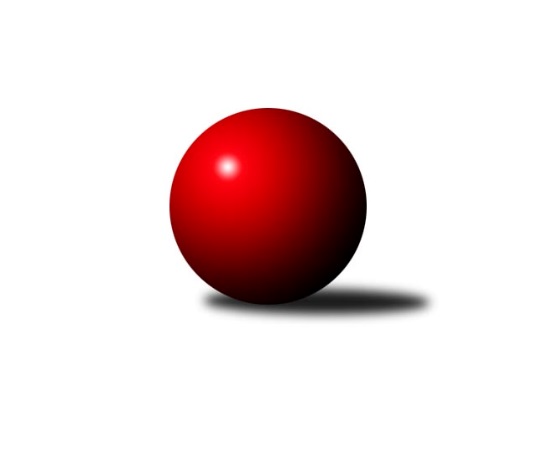 Č.6Ročník 2022/2023	23.10.2022Nejlepšího výkonu v tomto kole: 3111 dosáhlo družstvo: TJ Sokol Plzeň VPřebor Plzeňského kraje 2022/2023Výsledky 6. kolaSouhrnný přehled výsledků: Holýšov C	- TJ Dobřany B	1:7	2324:2489	8.0:16.0	22.10.TJ Sokol Pec pod Čerchovem	- TJ Sokol Újezd sv. Kříže	1:7	2171:2373	6.0:18.0	22.10.TJ Slavoj Plzeň B	- TJ Sokol Plzeň V	0:8	2861:3111	6.0:18.0	22.10.TJ Havlovice B	- TJ Sokol Díly A	3:5	2447:2480	13.0:11.0	22.10.SK Škoda VS Plzeň B	- SKK Rokycany C	6:2	3075:2921	15.5:8.5	23.10.Tabulka družstev:	1.	TJ Sokol Plzeň V	6	6	0	0	37.0 : 11.0 	91.5 : 52.5 	 2830	12	2.	SK Škoda VS Plzeň B	6	5	0	1	34.0 : 14.0 	83.0 : 61.0 	 2890	10	3.	TJ Sokol Újezd sv. Kříže	5	4	0	1	27.0 : 13.0 	69.0 : 51.0 	 2719	8	4.	TJ Dobřany B	5	3	1	1	25.0 : 15.0 	65.0 : 55.0 	 2505	7	5.	TJ Sokol Kdyně B	5	2	1	2	22.0 : 18.0 	67.0 : 53.0 	 2711	5	6.	TJ Slavoj Plzeň B	5	2	1	2	16.0 : 24.0 	50.0 : 70.0 	 2757	5	7.	TJ Sokol Díly A	5	2	0	3	18.0 : 22.0 	57.0 : 63.0 	 2767	4	8.	SKK Rokycany C	5	2	0	3	16.0 : 24.0 	59.0 : 61.0 	 2965	4	9.	TJ Havlovice B	6	1	1	4	21.0 : 27.0 	67.5 : 76.5 	 2556	3	10.	Holýšov C	6	1	0	5	16.0 : 32.0 	64.5 : 79.5 	 2599	2	11.	TJ Sokol Pec pod Čerchovem	6	0	0	6	8.0 : 40.0 	46.5 : 97.5 	 2450	0Podrobné výsledky kola:	  Holýšov C	2324	1:7	2489	TJ Dobřany B	Tatiana Maščenko	140 	 53 	 157 	62	412 	 3:1 	 405 	 153	51 	 148	53	Jan Kučera	Jiří Myslík	136 	 89 	 126 	36	387 	 2:2 	 408 	 152	62 	 159	35	Otto Sloup	Bohumil Jirka	152 	 35 	 152 	43	382 	 1:3 	 415 	 134	69 	 158	54	Jiří Baloun	Josef Kriška	134 	 59 	 131 	60	384 	 2:2 	 390 	 124	79 	 134	53	Josef Šnajdr	Pavlína Lampová	128 	 53 	 140 	51	372 	 0:4 	 444 	 158	68 	 157	61	Jakub Solfronk	Jaroslav Čermák	148 	 44 	 125 	70	387 	 0:4 	 427 	 155	53 	 148	71	Marek Eismanrozhodčí: Jiří MyslíkNejlepší výkon utkání: 444 - Jakub Solfronk	 TJ Sokol Pec pod Čerchovem	2171	1:7	2373	TJ Sokol Újezd sv. Kříže	Tereza Housarová	130 	 51 	 127 	44	352 	 0:4 	 403 	 139	52 	 150	62	Petr Šabek	Karolína Janková	119 	 44 	 134 	52	349 	 0:4 	 425 	 177	51 	 136	61	Václav Praštil	Filip Housar	128 	 54 	 135 	44	361 	 2:2 	 348 	 119	44 	 137	48	Alexander Kondrys	Petr Špaček	138 	 30 	 139 	63	370 	 2:2 	 407 	 144	77 	 133	53	Oldřich Jankovský	Jan Kapic	147 	 51 	 147 	51	396 	 1:3 	 417 	 151	68 	 147	51	Miroslav Pivoňka	Jiřina Hrušková	119 	 61 	 119 	44	343 	 1:3 	 373 	 127	45 	 140	61	Věra Horvátovározhodčí: Jan KapicNejlepší výkon utkání: 425 - Václav Praštil	 TJ Slavoj Plzeň B	2861	0:8	3111	TJ Sokol Plzeň V	Michal Drugda	114 	 120 	 128 	112	474 	 2:2 	 489 	 119	117 	 123	130	Jiří Šašek	Hana Vosková	114 	 91 	 97 	102	404 	 0.5:3.5 	 471 	 114	120 	 115	122	Martin Karkoš	Jakub Kovářík	144 	 135 	 132 	139	550 	 1:3 	 561 	 146	147 	 136	132	Jiří Vícha	Kamila Marčíková	111 	 108 	 122 	121	462 	 1:3 	 488 	 122	127 	 114	125	Tomáš Palka	Václav Hranáč	136 	 118 	 125 	137	516 	 1.5:2.5 	 516 	 123	124 	 132	137	Ladislav Filek	Roman Drugda	115 	 113 	 107 	120	455 	 0:4 	 586 	 155	144 	 142	145	Jaroslav Pejsarrozhodčí: Karel BokNejlepší výkon utkání: 586 - Jaroslav Pejsar	 TJ Havlovice B	2447	3:5	2480	TJ Sokol Díly A	Martin Šubrt	131 	 62 	 164 	68	425 	 3:1 	 417 	 148	53 	 153	63	Jiří Jílek	Gabriela Bartoňová	137 	 60 	 134 	71	402 	 3:1 	 389 	 135	51 	 145	58	Jan Dufek	Lukáš Jírovec	158 	 49 	 149 	60	416 	 2:2 	 414 	 142	77 	 133	62	Karel Řezníček	Jiří Pivoňka st.	152 	 56 	 147 	70	425 	 1:3 	 434 	 154	69 	 150	61	Jaromír Byrtus	Miroslav Špoták	134 	 54 	 142 	57	387 	 2:2 	 413 	 155	53 	 129	76	Jaroslav Jílek	Jiří Pivoňka ml.	114 	 62 	 144 	72	392 	 2:2 	 413 	 149	72 	 142	50	Jaroslav Pittrrozhodčí: Jiří Pivoňka st.Nejlepší výkon utkání: 434 - Jaromír Byrtus	 SK Škoda VS Plzeň B	3075	6:2	2921	SKK Rokycany C	Michal Müller	124 	 130 	 128 	148	530 	 3:1 	 457 	 131	104 	 96	126	Jan Ungr	Karel Uxa	99 	 114 	 127 	129	469 	 0.5:3.5 	 544 	 168	115 	 132	129	Ladislav Moulis	František Zügler	125 	 137 	 150 	108	520 	 3:1 	 510 	 122	133 	 131	124	Miroslav Novák	Lukáš Jaroš	128 	 122 	 137 	131	518 	 3:1 	 478 	 132	105 	 131	110	Pavel Andrlík st.	Miloslav Kolařík	142 	 129 	 112 	123	506 	 2:2 	 528 	 134	148 	 133	113	Petr Bohuslav	Ljubica Müllerová	145 	 141 	 116 	130	532 	 4:0 	 404 	 117	83 	 106	98	Václav Webrrozhodčí: Karel MajnerNejlepší výkon utkání: 544 - Ladislav MoulisPořadí jednotlivců:	jméno hráče	družstvo	celkem	plné	dorážka	chyby	poměr kuž.	Maximum	1.	Jiří Vícha 	TJ Sokol Plzeň V	579.60	375.3	204.3	1.8	5/5	(616.8)	2.	Ljubica Müllerová 	SK Škoda VS Plzeň B	552.95	370.6	182.4	3.7	3/3	(569)	3.	Jaroslav Pejsar 	TJ Sokol Plzeň V	544.00	362.6	181.4	5.0	5/5	(593)	4.	Lukáš Jaroš 	SK Škoda VS Plzeň B	539.75	361.8	178.0	6.3	2/3	(551)	5.	Jakub Kovářík 	TJ Slavoj Plzeň B	539.00	368.5	170.5	5.5	2/3	(550)	6.	Jiří Jílek 	TJ Sokol Díly A	536.40	370.9	165.6	6.1	4/4	(569)	7.	Ladislav Moulis 	SKK Rokycany C	536.00	369.7	166.3	7.1	3/3	(571)	8.	Marta Kořanová 	SKK Rokycany C	531.67	366.8	164.8	6.7	2/3	(548)	9.	Jakub Solfronk 	TJ Dobřany B	528.30	366.8	161.6	5.9	4/4	(537.6)	10.	Roman Chlubna 	 Holýšov C	526.70	354.8	172.0	4.2	4/4	(562.8)	11.	Ladislav Filek 	TJ Sokol Plzeň V	525.56	359.7	165.9	6.4	5/5	(555.6)	12.	Miroslav Pivoňka 	TJ Sokol Újezd sv. Kříže	524.90	372.2	152.7	10.0	4/4	(559)	13.	Josef Fidrant 	TJ Sokol Kdyně B	524.80	355.9	168.9	6.1	3/4	(563)	14.	František Zügler 	SK Škoda VS Plzeň B	521.63	351.7	169.9	6.0	3/3	(554)	15.	Martin Šubrt 	TJ Havlovice B	518.90	367.5	151.4	8.1	3/3	(534)	16.	Marek Eisman 	TJ Dobřany B	518.70	356.1	162.6	4.2	4/4	(562.8)	17.	Jaroslav Löffelmann 	TJ Sokol Kdyně B	515.47	360.1	155.4	6.1	3/4	(524.4)	18.	Michal Müller 	SK Škoda VS Plzeň B	511.33	338.9	172.4	7.3	2/3	(530)	19.	Jiří Vavřička 	SKK Rokycany C	510.50	355.5	155.0	9.5	2/3	(540)	20.	Václav Praštil 	TJ Sokol Újezd sv. Kříže	507.90	367.3	140.6	7.6	4/4	(518.4)	21.	Josef Nedoma 	TJ Havlovice B	507.30	360.3	147.0	11.3	2/3	(530.4)	22.	Václav Hranáč 	TJ Slavoj Plzeň B	505.36	340.2	165.2	6.6	3/3	(516)	23.	Jana Pytlíková 	TJ Sokol Kdyně B	503.00	345.3	157.7	6.1	3/4	(529)	24.	Oldřich Jankovský 	TJ Sokol Újezd sv. Kříže	502.65	348.1	154.6	12.4	4/4	(523)	25.	Miroslav Novák 	SKK Rokycany C	501.22	345.9	155.3	10.2	3/3	(526)	26.	Jan Kapic 	TJ Sokol Pec pod Čerchovem	498.15	342.5	155.7	9.6	4/4	(528)	27.	Jiří Götz 	TJ Sokol Kdyně B	497.68	349.3	148.4	6.3	4/4	(510)	28.	Tomáš Palka 	TJ Sokol Plzeň V	497.35	348.8	148.5	10.6	4/5	(533)	29.	Tatiana Maščenko 	 Holýšov C	497.05	347.0	150.1	9.6	4/4	(531.6)	30.	Petr Šabek 	TJ Sokol Újezd sv. Kříže	494.60	341.8	152.9	8.6	4/4	(513.6)	31.	Jaroslav Pittr 	TJ Sokol Díly A	494.60	351.8	142.8	10.3	4/4	(522)	32.	Jiří Dohnal 	TJ Sokol Kdyně B	493.98	344.3	149.7	7.4	4/4	(511)	33.	Karel Uxa 	SK Škoda VS Plzeň B	490.03	342.2	147.8	6.2	3/3	(514)	34.	Jiří Baloun 	TJ Dobřany B	489.00	351.9	137.1	8.1	4/4	(502.8)	35.	Jiří Pivoňka  st.	TJ Havlovice B	488.30	345.8	142.5	11.3	2/3	(510)	36.	Josef Šnajdr 	TJ Dobřany B	488.10	344.3	143.9	9.5	4/4	(504)	37.	Adam Ticháček 	TJ Havlovice B	487.47	347.9	139.5	10.3	3/3	(511.2)	38.	Jana Kotroušová 	TJ Slavoj Plzeň B	487.43	339.1	148.3	10.2	3/3	(508)	39.	Václav Kuželík 	TJ Sokol Kdyně B	487.03	333.8	153.3	9.7	4/4	(513)	40.	Roman Drugda 	TJ Slavoj Plzeň B	486.90	349.6	137.3	8.5	3/3	(514)	41.	Miloslav Kolařík 	SK Škoda VS Plzeň B	486.71	331.2	155.5	7.7	3/3	(530)	42.	Jan Dufek 	TJ Sokol Díly A	485.75	350.2	135.6	13.7	4/4	(518)	43.	Otto Sloup 	TJ Dobřany B	484.80	360.4	124.4	12.2	3/4	(508.8)	44.	Pavel Kalous 	TJ Sokol Pec pod Čerchovem	483.80	333.6	150.2	9.7	3/4	(507.6)	45.	Ivana Zíková 	SK Škoda VS Plzeň B	482.80	346.6	136.2	8.6	3/3	(543)	46.	Věra Horvátová 	TJ Sokol Újezd sv. Kříže	482.60	341.6	141.0	7.0	4/4	(498)	47.	Pavel Andrlík  st.	SKK Rokycany C	481.67	338.2	143.4	12.9	3/3	(494)	48.	Jaromír Byrtus 	TJ Sokol Díly A	481.10	339.2	142.0	9.7	4/4	(520.8)	49.	Jiří Pivoňka  ml.	TJ Havlovice B	478.73	329.5	149.2	11.6	3/3	(506.4)	50.	Kamila Marčíková 	TJ Slavoj Plzeň B	476.65	337.6	139.1	7.7	2/3	(487)	51.	Jaromír Kotas 	TJ Slavoj Plzeň B	473.00	326.3	146.8	10.8	2/3	(489)	52.	Michal Drugda 	TJ Slavoj Plzeň B	469.50	330.5	139.0	13.7	2/3	(492)	53.	Bohumil Jirka 	 Holýšov C	467.85	327.0	140.9	15.2	4/4	(516)	54.	Gabriela Bartoňová 	TJ Havlovice B	466.70	322.7	144.0	11.8	3/3	(501.6)	55.	Miroslav Špoták 	TJ Havlovice B	460.80	322.6	138.2	8.2	2/3	(524.4)	56.	Jiří Myslík 	 Holýšov C	460.55	317.7	142.9	13.5	4/4	(529.2)	57.	Karolína Janková 	TJ Sokol Pec pod Čerchovem	458.67	337.3	121.4	13.6	3/4	(498)	58.	Pavlína Lampová 	 Holýšov C	455.50	324.3	131.2	14.9	4/4	(490.8)	59.	Petr Špaček 	TJ Sokol Pec pod Čerchovem	453.60	320.6	133.0	15.2	3/4	(483.6)	60.	Jan Ungr 	SKK Rokycany C	452.33	325.4	126.9	15.6	3/3	(472)	61.	Jiřina Hrušková 	TJ Sokol Pec pod Čerchovem	446.27	311.6	134.7	13.5	3/4	(476)	62.	Jaroslav Čermák 	 Holýšov C	441.87	332.5	109.4	17.5	3/4	(504)	63.	Václav Webr 	SKK Rokycany C	430.00	318.0	112.0	18.0	2/3	(456)	64.	Jaroslava Kapicová 	TJ Sokol Pec pod Čerchovem	424.75	308.7	116.1	14.9	4/4	(439)	65.	Hana Vosková 	TJ Slavoj Plzeň B	402.40	300.7	101.7	21.7	2/3	(404)		Jan Pešek 	TJ Slavoj Plzeň B	550.00	368.0	182.0	7.0	1/3	(550)		Ivan Vladař 	TJ Sokol Plzeň V	534.00	334.8	199.2	4.8	1/5	(534)		Jaromír Duda 	TJ Sokol Díly A	531.00	366.0	165.0	5.0	1/4	(531)		Petr Bohuslav 	SKK Rokycany C	528.00	342.0	186.0	5.0	1/3	(528)		Lukáš Pittr 	TJ Sokol Díly A	524.50	356.0	168.5	6.3	2/4	(528)		Daniel Kočí 	TJ Sokol Díly A	522.90	365.0	157.9	8.5	2/4	(526.8)		Tomáš Havel 	SKK Rokycany C	516.00	344.0	172.0	6.0	1/3	(516)		Jaroslav Jílek 	TJ Sokol Díly A	508.20	351.6	156.6	10.2	2/4	(520.8)		Jiří Tauber 	TJ Sokol Plzeň V	507.20	348.1	159.1	9.3	3/5	(528)		Lukáš Jírovec 	TJ Havlovice B	505.20	345.6	159.6	6.6	1/3	(511.2)		Jan Kučera 	TJ Dobřany B	504.60	363.6	141.0	6.0	2/4	(523.2)		Luboš Špís 	TJ Dobřany B	502.20	349.8	152.4	7.2	2/4	(508.8)		Lenka Psutková 	TJ Sokol Pec pod Čerchovem	501.00	352.0	149.0	11.0	1/4	(501)		Jiří Šašek 	TJ Sokol Plzeň V	498.43	347.5	150.9	10.1	3/5	(543)		Jan Mertl 	TJ Dobřany B	492.00	363.6	128.4	13.2	1/4	(492)		Iveta Kouříková 	TJ Sokol Díly A	490.80	336.0	154.8	10.8	1/4	(490.8)		Jana Dufková  st.	TJ Sokol Újezd sv. Kříže	489.60	338.4	151.2	14.4	1/4	(489.6)		Martin Karkoš 	TJ Sokol Plzeň V	489.40	342.5	146.9	10.5	3/5	(513.6)		Karel Řezníček 	TJ Sokol Díly A	488.40	341.4	147.0	8.4	2/4	(496.8)		Jiří Karlík 	TJ Sokol Plzeň V	487.20	346.8	140.4	12.0	1/5	(487.2)		Jáchym Kaas 	TJ Slavoj Plzeň B	484.50	335.5	149.0	7.0	1/3	(491)		Kristýna Krumlová 	TJ Sokol Kdyně B	484.00	319.0	165.0	10.0	1/4	(484)		Martin Kuneš 	TJ Sokol Díly A	480.00	332.0	148.0	13.0	1/4	(480)		Ivan Böhm 	TJ Sokol Pec pod Čerchovem	480.00	343.8	136.2	10.2	2/4	(487.2)		Patrik Kolář 	TJ Sokol Plzeň V	466.00	359.0	107.0	16.0	1/5	(466)		Filip Housar 	TJ Sokol Pec pod Čerchovem	461.40	333.0	128.4	15.0	1/4	(489.6)		Blanka Kondrysová 	TJ Sokol Újezd sv. Kříže	459.00	332.0	127.0	13.0	1/4	(459)		Josef Kriška 	 Holýšov C	456.00	336.0	120.0	13.8	2/4	(460.8)		Tomáš Kamínek 	TJ Sokol Újezd sv. Kříže	455.00	322.0	133.0	16.0	1/4	(455)		Václav Šesták 	TJ Dobřany B	451.20	318.0	133.2	13.2	1/4	(451.2)		Jitka Hašková 	TJ Sokol Újezd sv. Kříže	450.00	334.8	115.2	13.2	1/4	(450)		Tereza Housarová 	TJ Sokol Pec pod Čerchovem	442.60	325.2	117.4	15.8	2/4	(474)		Jan Pangrác 	TJ Havlovice B	434.40	327.6	106.8	22.8	1/3	(434.4)		Tereza Krumlová 	TJ Sokol Kdyně B	427.20	307.2	120.0	15.0	2/4	(429.6)		Alexander Kondrys 	TJ Sokol Újezd sv. Kříže	417.60	307.2	110.4	15.6	1/4	(417.6)		Jaroslava Löffelmannová 	TJ Sokol Kdyně B	414.00	314.4	99.6	22.8	1/4	(414)Sportovně technické informace:Starty náhradníků:registrační číslo	jméno a příjmení 	datum startu 	družstvo	číslo startu26762	Alexander Kondrys	22.10.2022	TJ Sokol Újezd sv. Kříže	1x21159	Petr Bohuslav	23.10.2022	SKK Rokycany C	1x25877	Jakub Kovářík	22.10.2022	TJ Slavoj Plzeň B	3x
Hráči dopsaní na soupisku:registrační číslo	jméno a příjmení 	datum startu 	družstvo	Program dalšího kola:7. kolo5.11.2022	so	9:00	TJ Dobřany B - TJ Sokol Pec pod Čerchovem	5.11.2022	so	9:00	TJ Sokol Újezd sv. Kříže - TJ Slavoj Plzeň B	5.11.2022	so	9:00	SKK Rokycany C -  Holýšov C	5.11.2022	so	9:00	TJ Sokol Díly A - SK Škoda VS Plzeň B				-- volný los -- - TJ Havlovice B	5.11.2022	so	10:00	TJ Sokol Plzeň V - TJ Sokol Kdyně B	Zpracoval: Karel BokNejlepší šestka kola - absolutněNejlepší šestka kola - absolutněNejlepší šestka kola - absolutněNejlepší šestka kola - absolutněNejlepší šestka kola - dle průměru kuželenNejlepší šestka kola - dle průměru kuželenNejlepší šestka kola - dle průměru kuželenNejlepší šestka kola - dle průměru kuželenNejlepší šestka kola - dle průměru kuželenPočetJménoNázev týmuVýkonPočetJménoNázev týmuPrůměr (%)Výkon2xJaroslav PejsarPlzeň V5862xJaroslav PejsarPlzeň V116.435865xJiří VíchaPlzeň V5615xJiří VíchaPlzeň V111.465611xJakub KováříkSj. Plzeň B5501xVáclav PraštilTJ Sokol Újezd 111.14254xLadislav MoulisRokycany5441xJakub KováříkSj. Plzeň B109.285502xJakub SolfronkTJ Dobřany B532.8*2xMiroslav PivoňkaTJ Sokol Újezd 109.014175xLjubica MüllerováŠk. Plzeň B5324xLadislav MoulisRokycany107.73544